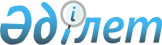 О предоставлении единовременной социальной помощи врачам и выпускникам медицинских высших учебных заведений, прибывающих на постоянную работу в город Петропавловск
					
			Утративший силу
			
			
		
					Постановление акимата города Петропавловска Северо-Казахстанской области от 23 августа 2007 года N 1102. Зарегистрировано Управлением юстиции города Петропавловска Северо-Казахстанской области от 12 сентября 2007 года N 13-1-82. Утратило силу постановлением акимата города Петропавловска Северо-Казахстанской области от 7 ноября 2013 года N 2103

      Сноска. Утратило силу постановлением акимата города Петропавловска Северо-Казахстанской области от 07.11.2013 N 2103      В соответствии с подпунктом 14) пункта 1 статьи 31 Закона Республики Казахстан от 23 января 2001 года N 148 "О местном государственном управлении в Республике Казахстан', в целях реализации решения очередной 34 сессии Петропавловского городского маслихата от 12 июля 2007 года N 2 "О внесении изменений и дополнений в решение 29 сессии Петропавловского городского маслихата от 21 декабря 2006 года N 2 "О бюджете города Петропавловска на 2007 год", акимат города ПОСТАНОВЛЯЕТ:

       

1. Предоставить единовременную cоциальную помощь врачам и выпускникам медицинских высших учебных заведений, прибывающих на постоянную работу в город Петропавловск в размере 200 000 (двести тысяч) тенге по программе 451-007-000.

       

2. Для получения единовременной социальной помощи врачи и выпускники медицинских высших учебных заведений предоставляют в государственное учреждение "Отдел занятости и социальных программ города Петропавловска" (далее - уполномоченный орган) по месту жительства следующие документы: 

      1) заявление установленной формы; 

      2) копию документа, удостоверяющего личность; 

      3) копию документа об образовании; 

      4) для выпускников медицинских высших учебных заведений копию направления; 

      5) справку с места работы; 

      6) копию книги регистрации граждан. 

      Документы, необходимые для получения единовременной    социальной помощи, представляются в подлинниках и в копиях для сверки, после чего подлинники документов возвращаются заявителю. 

      Работники уполномоченного органа заверяют копии документов, регистрируют заявление с прилагаемыми документами в журнале регистрации. 

      Уполномоченный орган формирует дело и принимает решение о назначении единовременной социальной помощи либо отказе в ней. 

      Социальная помощь назначается единовременно, независимо от иных видов помощи. 

      Уполномоченный орган формирует списки-ведомости на выплату единовременной социальной помощи в 2-х экземплярах. 

      Выплата единовременной социальной помощи осуществляется через филиалы банков второго уровня, имеющих лицензию Национального банка Республики Казахстан и АО "Казпочта", имеющего лицензию Агентства Республики Казахстан по регулированию и надзору финансового рынка и финансовой организации, путем зачисления на лицевые счета граждан. 

      Банки второго уровня или АО "Казпочта" на основании договора на оказание платных услуг осуществляют зачисление суммы на открытые лицевые счета получателей. 

      Выплата единовременной социальной помощи производится из средств местного бюджета по бюджетной программе 451-007-000 "Социальная помощь отдельным категориям нуждающихся граждан по решению местных представительных органов".

       

3.Государственному учреждению "Отдел финансов города Петропавловска" обеспечить финансирование социальной помощи в пределах ассигнований утвержденных бюджетом города по программе  451-007-000.

       

4. Контроль за исполнением настоящего постановления возложить на первого заместителя акима города Сарсембаева А.З.

       

5. Настоящее постановление вводится в действие по истечении десяти календарных дней после дня их первого официального опубликования.       Аким города 
					© 2012. РГП на ПХВ «Институт законодательства и правовой информации Республики Казахстан» Министерства юстиции Республики Казахстан
				